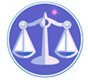 【更新】2016/1/29【編輯著作權者】黃婉玲（建議使用工具列-->檢視-->文件引導模式/功能窗格）（參考題庫~本文只收錄部份頁面,且部份無法超連結其他位置及檔案）《《社政法規測驗題庫彙編02》100-104年(共32單元 & 1,260題)。01(99~91年) 共38單元 & 1,985題。【科目】包括。a。另有申論題【其他科目】。01警察&海巡相關考試。02司法特考&專技考試。03公務人員考試。升官等&其他特考☆★將測驗題答案刮弧【　】處塗上顏色,即可顯示答案。<<另有解答全部顯示檔>>　　　　　　　　　　　　　　　　　　　　　　　　　　　　　　　　　　　　　　　　　　　回目錄（3）>>回首頁>>103年(6-230)10301。（3）103年公務人員初等考試。社會行政103年公務人員初等考試試題3502【等別】初等考試【類科】社會行政【科目】社政法規大意【考試時間】1小時1.關於申請低收入戶的居住設籍條件，下列敘述何者錯誤？答案顯示:【D】（A）申請戶之戶內人口均應實際居住於戶籍所在地（B）最近一年居住國內超過183天（C）低收入戶申請人應由同一戶籍具行為能力之人代表之（D）申請時設籍之期間依直轄市及縣市政府規定2.原住民族工作權保障法規定，依政府採購法得標之廠商於履約期間應僱用原住民，下列敘述何者正確？答案顯示:【B】（A）國內員工總人數逾50人者，僱用原住民人數不得低於總人數百分之一（B）國內員工總人數逾100人者，僱用原住民人數不得低於總人數百分之一（C）國內員工總人數逾100人者，僱用原住民人數不得低於總人數百分之二（D）國內員工總人數逾200人者，僱用原住民人數不得低於總人數百分之三3.在進行案主（群）需求評估時，在同樣的背景條件下，分析服務對象所接受服務的差異，藉以了解其需求，稱之為：答案顯示:【B】（A）規範性需求（B）比較性需求（C）差異性需求（D）感覺性需求4.在討論社會政策規劃時，關於「新右派」觀點的敘述，下列何者錯誤？答案顯示:【C】（A）對福利國家高度懷疑（B）雷根主義與柴契爾主義可為代表（C）強調市場失靈（D）海耶克（Hayek）與佛利得曼（Friedman）為重要精神導師5.有關全民健康保險財務精算的規定，下列敘述何者正確？答案顯示:【D】（A）保險人至少每3年精算一次，每次精算20年（B）保險人至少每3年精算一次，每次精算25年（C）保險人至少每5年精算一次，每次精算20年（D）保險人至少每5年精算一次，每次精算25年6.依老人福利法規定，主管機關應邀集各方代表諮詢、協調與推動老人權益及福利相關事宜，其中老人代表至少應有下列何族群或熟諳其族群文化之專家學者一人？答案顯示:【B】（A）客家人（B）原住民（C）新住民（D）閩南人7.依老人福利法規定，不符合請領資格而領取津貼者，其領得之津貼，由直轄市、縣(市)主管機關以書面命本人或其繼承人自事實發生之日起幾日內繳還？答案顯示:【D】（A）30日（B）40日（C）50日（D）60日8. 社會救助法規定，低收入戶成員有條件下主管機關得依其原領取現金給付之金額增加補助，下列條件那一個是不符合的？答案顯示:【B】（A）懷胎滿三個月（B）未滿十八歲在學（C）領有身心障礙手冊或身心障礙證明（D）年滿六十五歲9.身心障礙者應於身心障礙證明效期屆滿前幾日內向戶籍所在地主管機關申請辦理重新鑑定？答案顯示:【D】（A）15日（B）30日（C）60日（D）90日10.依兒童及少年福利與權益保障法規定，安置幾年以上之兒童及少年，經主管機關評估其家庭功能不全或無法返家者，應提出長期輔導計畫？答案顯示:【A】（A）2年（B）3年（C）4年（D）5年11.下列何者非公益勸募條例所稱的勸募團體？答案顯示:【A】（A）政府機關（B）公立學校（C）行政法人（D）財團法人12.依消除對婦女一切形式歧視公約施行法，政府應依公約規定，建立消除對婦女一切形式歧視報告制度，每幾年提出國家報告？答案顯示:【B】（A）三年（B）四年（C）五年（D）六年13.關於社會救助的概念，下列敘述何者錯誤？答案顯示:【C】（A）須經過資產調查（B）財源來自國家稅收（C）不具財富重分配意涵（D）保障國民生存權14.主管機關為促進低收入戶之社會參與及社會融入，得擬訂相關活動，提供低收入戶參與，此主要是回應何概念？答案顯示:【A】（A）社會排除（B）資產累積（C）福利依賴（D）工作福利15.下列何者非兒童及少年的支持性服務？答案顯示:【B】（A）兒童少年諮商服務（B）兒童少年在宅服務（C）兒童少年休閒育樂（D）親職教育16.社會救助法規定新年度計算出的最低生活費數額較現行最低生活費變動達百分之幾以上時調整之？答案顯示:【C】（A）百分之三（B）百分之四（C）百分之五（D）百分之六17.社會救助法中關於「中低收入戶」的規定，下列敘述何者錯誤？答案顯示:【B】（A）家庭總收入平均分配全家人口，每人每月不超過最低生活費1.5倍（B）家庭動產及不動產金額比照低收入戶標準（C）中低收入戶參加全民健康保險應自付之保險費由中央主管機關補助二分之一（D）自民國100年7月1日施行18.國民年金被保險人對保險人所為之核定案件發生爭議事項時，應於收到核定通知文件之翌日起幾日內先申請審議？答案顯示:【C】（A）15日（B）30日（C）60日（D）90日19.依規定，國民年金保險費率的上限是百分之幾？答案顯示:【B】（A）百分之九（B）百分之十二（C）百分之十五（D）百分之十八20.依規定，原住民請領老年基本保證年金之年齡為55歲，應逐步調高最低請領年齡至65歲，由中央原住民族事務主管機關每幾年檢討一次？答案顯示:【C】（A）3年（B）4年（C）5年（D）6年21. 志願服務法中對於主管機關的規定，下列敘述何者錯誤？答案顯示:【C】（A）主管機關及各目的事業主管機關應置專責人員辦理志願服務相關事宜（B）每年至少應召開志願服務聯繫會報一次（C）中央主管機關應至少每三年舉辦志願服務調查研究，並出版統計報告（D）對志願服務運用單位，應加強聯繫輔導並給予必要之協助22. 社會工作師法有關社會工作師事務所的規定，下列敘述何者正確？答案顯示:【D】（A）社會工作師事務所之設立，應由社會工作師填具申請書，並檢具相關文件及資料，向中央主管機關申請核准登記（B）申請設立社會工作師事務所之社會工作師，須執行業務七年以上，並得有工作證明者（C）社會工作師事務所停業、歇業或其登記事項變更時，應自事實發生之日起十日內，報請原發開業執照機關備查（D）社會工作師事務所之收費標準，由直轄市、縣(市)主管機關核定之23.為提升志願服務工作品質，保障受服務者之權益，志願服務運用單位應對志工辦理教育訓練，由中央主管機關定之訓練課程為下列那一種？答案顯示:【B】（A）職前訓練（B）基礎訓練（C）特殊訓練（D）養成訓練24.依據兒童及少年福利機構設置標準，托嬰中心、早期療育機構及安置教養機構應具有收托或安置多少人以上之規模？答案顯示:【A】（A）五人（B）十人（C）二十人（D）三十人25.法院依審理之結果，認為該兒童或少年有從事性交易者，應裁定將其安置於中途學校施予特殊教育，下列敘述何者正確？答案顯示:【C】（A）安置於中途學校之兒童或少年如於接受特殊教育期間，年滿十八歲者，中途學校得繼續安置至三年期滿（B）特殊教育實施逾二年，主管機關認為無繼續特殊教育之必要者，得聲請法院裁定，免除特殊教育（C）特殊教育實施逾二年，主管機關認為有繼續特殊教育之必要者，得聲請法院裁定，延長至滿二十歲為止（D）法院應裁定將其安置於中途學校，施予三年之特殊教育26.公務員或經選舉產生之公職人員犯兒童及少年性交易防制條例之罪，或包庇他人犯本條例之罪者，依各該條項之規定，加重其刑至多少？答案顯示:【A】（A）二分之一（B）三分之一（C）四分之一（D）五分之一27.特殊境遇婦女家庭扶助條例更名為特殊境遇家庭扶助條例是在民國幾年？答案顯示:【B】（A）95年（B）98年（C）101年（D）102年28. 特殊境遇家庭扶助條例中規定特殊境遇家庭扶助，不包括下列那一項？答案顯示:【A】（A）死亡喪葬補助（B）子女教育補助（C）法律訴訟補助（D）創業貸款補助29.依據老人福利法，為協助失能之居家老人得到所需之連續性照顧，直轄市、縣(市)主管機關應自行或結合民間資源提供之居家式服務，不包括那一項？答案顯示:【D】（A）醫護服務（B）復健服務（C）家務服務（D）團體服務30.依據家庭暴力防治法有關保護令的規定，下列敘述何者錯誤？答案顯示:【B】（A）保護令之聲請，由被害人之住居所地、相對人之住居所地或家庭暴力發生地之法院管轄（B）保護令除緊急保護令外，應於核發後十二小時內發送當事人、被害人、警察機關及直轄巿、縣（巿）主管機關（C）被害人為未成年人、身心障礙者或因故難以委任代理人者，其法定代理人、三親等以內之血親或姻親，得為其向法院聲請之（D）通常保護令之有效期間為一年以下，自核發時起生效31.我國第一個由中央立法施行的社會津貼是下列那一種？答案顯示:【C】（A）敬老福利生活津貼（B）原住民敬老福利生活津貼（C）老年農民福利津貼（D）兒童津貼32.我國目前推動社會福利服務的主要政策依據為下列那一個政策？答案顯示:【D】（A）四大社會政策綱領（B）現階段社會建設綱領（C）民生主義現階段社會政策（D）社會福利政策綱領33.為了保護兒童，在兒童及少年福利與權益保障法中規定幾歲以下的兒童不得使其獨處？答案顯示:【A】（A）六歲（B）八歲（C）十歲（D）十二歲34.依據兒童及少年性交易防制條例規定，有關兒童少年安置與保護主要措施，下列何者錯誤？答案顯示:【D】（A）設立關懷中心（B）設置收容中心（C）設置中途學校（D）設置寄養家庭35.社工人員當發現身心障礙者遭到遺棄時，根據身心障礙者權益保障法處理的程序，下列敘述何者錯誤？答案顯示:【D】（A）應立即向直轄市、縣(市)主管機關通報（B）通報時間至遲不得超過24小時（C）接受通報機關應於24小時內自行或委託其他機關、團體進行訪視、調查（D）應於受理案件後五日內提出調查報告36.依身心障礙者權益保障法，各級政府應至少每五年舉辦身心障礙者相關調查研究，不包括下列那一項？答案顯示:【D】（A）生活狀況（B）保健醫療（C）特殊教育（D）人口普查37.當身心障礙者對障礙鑑定及需求評估有異議者，依規定可提出申請重新鑑定及需求評估，下列敘述何者正確？答案顯示:【B】（A）應於收到通知書之次日起十五日內提出申請（B）以書面向直轄市、縣(市)主管機關提出申請（C）提出申請重新鑑定及需求評估，並以二次為限（D）申請重新鑑定及需求評估，應負擔百分之三十之相關作業費用38.依據身心障礙者權益保障法，直轄市、縣(市)主管機關應按轄區內身心障礙者人口特性及需求，推動或結合民間資源設立身心障礙福利機構以提供服務，不包括下列那一項服務？答案顯示:【B】（A）生活照顧（B）醫療保健（C）福利諮詢（D）生活重建39.有關，下列敘述何者正確？答案顯示:【C】（A）公布於民國101年6月（B）國民年金保險之保險事故，分為老年、生育、疾病及死亡四種（C）被保險人在保險有效期間發生保險事故時，分別給與老年年金給付、生育給付、身心障礙年金給付、喪葬給付及遺屬年金給付（D）本保險之業務由中央主管機關委託行政院勞工委員會辦理，並為保險人40.國民年金法第29條規定被保險人或曾參加本保險者，於年滿幾歲時，得請領老年年金給付？答案顯示:【C】（A）五十五歲（B）六十歲（C）六十五歲（D）七十歲41.雇主或自營業主係屬於全民健康保險第幾類被保險人？答案顯示:【A】（A）第一類（B）第二類（C）第三類（D）第四類42. 全民健康保險法規定被保險人眷屬之保險費由被保險人繳納，惟最多以幾口計？答案顯示:【B】（A）二口（B）三口（C）四口（D）五口43.奠定我國專業化社會工作員制度的政策綱領為：答案顯示:【B】（A）戰後社會安全初步實施綱領（民國34年）（B）民生主義現階段社會政策（民國54年）（C）現階段社會建設綱領（民國58年）（D）社會福利政策綱領（民國83年）44.民國100年社會福利政策綱領中關於建構社會安全體系的敘述，下列何者正確？答案顯示:【A】（A）社會保險為主，社會津貼為輔，社會救助為最後一道防線（B）社會保險為主，社會救助為輔，社會津貼為最後一道防線（C）社會救助為主，社會保險為輔，社會津貼為最後一道防線（D）社會津貼為主，社會保險為輔，社會救助為最後一道防線45.倡導建立「社會投資國家」是下列何種意識型態的主張？答案顯示:【D】（A）新自由主義（B）新右派（C）新凱恩斯主義（D）第三條路46.下列何者不是馬克斯主義學者對「福利國家」的正確論述？答案顯示:【A】（A）福利國家是不具生產性的（B）資本主義不能與福利國家並存，但它亦不能沒有福利國家（C）資本主義生產過程所產生的剝削與不平等引起社會衝突（D）資本累積與合法性是資本主義國家兩個基本但矛盾的功能47.提姆斯（Richard Titmuss）提出社會政策的三種模式，不包括下列何者？答案顯示:【C】（A）殘補福利模式（B）工業表現成就模式（C）生產型福利模式（D）制度再分配模式48.「福利多元主義」所強調的是何者的多元？答案顯示:【B】（A）給付對象（B）提供部門（C）給付型式（D）專業內涵49.關於社會保險與商業保險的比較，下列敘述何者錯誤？答案顯示:【B】（A）社會保險強制投保，商業保險任意投保（B）社會保險有核保手續，商業保險無核保手續（C）社會保險市場競爭低，商業保險市場競爭高（D）社會保險不需要完全提存基金準備，商業保險需要完全提存基金準備50.有關社會立法的法案須經總統公布，始能生效，請問依中華民國憲法第72條規定總統應於收到後幾日公布？答案顯示:【A】（A）十日內（B）三十日內（C）五日內（D）十五日內。。各年度考題。。104年(7-280)。103年(6-230)。102年(6-230)。101年(8-330)。100年(5-190)。。各年度考題。。104年(7-280)。103年(6-230)。102年(6-230)。101年(8-330)。100年(5-190)。。各年度考題。。104年(7-280)。103年(6-230)。102年(6-230)。101年(8-330)。100年(5-190)（1）特種考試地方政府考試~*04四等。社會行政*05五等。社會行政。104年04。104年05*。103年04。103年05。102年04。102年05。101年04*。101年05。100年04。100年05。99~91年（2）專門職業及技術人員高等考試。社會工作師。104年-1。104年-2。103年-1。103年-2。102年-1。102年-2*。101年-1。101年-2。100年。99~91年（3）公務人員初等考試。社會行政。104年。103年。102年。101年。100年。99~91年（4）公務人員特種考試身心障礙人員五等考試*。社會行政。101年。99~91年（5）公務人員普通考試。社會行政。104年。103年。102年。101年。100年。99~91年（6）公務人員特種考試原住民族五等考試*。社會行政。104年。101年。99~91年